SS Quiz #1 (Foreward)Define:a-Individual identity:b-Collective identity:c-Quality of life:Differentiate:a-Perspective vs point of viewb-Issue vs opinionInterpret this cartoon.  What do you see?  What is the author’s message?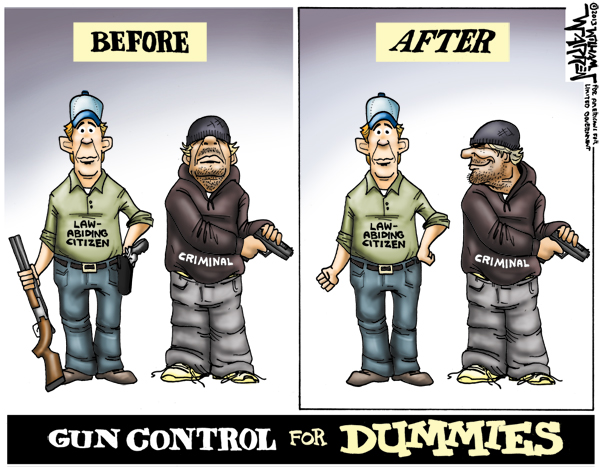 